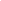 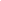 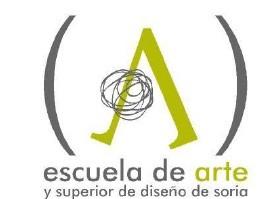 ESCUELA DE ARTE Y SUPERIOR DE DISEÑO DE SORIA CURSO 2019/201º C.F.G.S. FOTOGRAFÍAMódulo: PROYECTOS DE FOTOGRAFÍA I Prof. Blanca Cortés>> FECHA DE ENTREGA:	>>MATERIAL NECESARIO: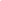 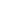 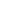 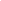 *30 deabrilde2020.*NOTA: ESTE PROYECTO SERÁ EVALUADO EN DIFERENTES MÓDULOS DEL CICLO FORMATIVO> Cámara de fotografía digital (DSLR)> Estudio fotográfico con fuentesde iluminación discontinua (flash)y modificadores de luz> Herramientas de control de la exposición> Ordenador> Conexión a Internet, memoria portátil(Pen Drive, tarjeta de memoria…)>> OBJETIVOS: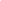 > Conocer los principales referentes de la fotografía Vanguardista y sus postulados estéticos y conceptuales.>Reinterpretar distintas fotografías de estos movimientos desde una óptica personal y contemporánea.> Experimentar diferentes técnicas vanguardistas>Aplicar los conocimientos adquiridos acerca de la iluminación en estudio.> Conocer el funcionamiento del exposímetro de mano.> Manejar diferentes relaciones de iluminación.>Profundizar en el manejo de la cámaraDSLR.> Comprender el uso expresivo de la luz.>Practicar técnicas de revelado raw.>Ahondar en la realización de un proyecto fotográfico, abordando cada una de sus fases.>>REALIZACIÓN:La práctica consiste en realizar una o dos fotografías inspiradas en autores/as estudiados en el módulo de Historia de la Fotografía.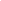 Para ello, se aplicarán los conocimientos sobre el Remake impartidos en Teoríade la Fotografía y en Fundamentos de laRepresentación y la Expresión Visual.En Proyectos de Fotografía se elaborará el proyecto, incidiendo en las fasesde investigación, planificación, calendarización y memoria. También se establecerá la coordinación conMedios Informáticos para que se realice adecuadamente la postproducción y salida de imágenes para impresión. Desde Técnica fotográfica se impartirán los conocimientos necesarios para iluminación en estudio y se ejecutarán las tomas.En el módulo de Inglés se elaborará elAbstract que se incluirá en la memoria.>> PRESENTACIÓN:ESCUELA DE ARTE Y SUPERIOR DE DISEÑO DE SORIA CURSO 2019/201º C.F.G.S. FOTOGRAFÍA Módulo: PROYECTOS DE FOTOGRAFÍA I Prof. Blanca Cortés1.	FOTOGRAFÍAS EN PAPEL FOTOGRÁFICO:Pendiente de concreción.2.    MEMORIA.Documento físico (en DINA4) en el que consten los siguientes apartados:> PORTADA CON LOS DATOS DEL ALUMNO/A- Número y nombre de la práctica (p03 Remake)-Título (además del nombre de la práctica, debes pensar un título personal)- Nombre y apellidos- Grupo 1º- C.F.G.S. fotografía- Proyectos de fotografía (y otros)- Escuela De Arte Y Superior De Diseño (Soria)- Curso 2019/20- Fecha de entrega:> ÍNDICE PAGINADO> DEFINICIÓN DEL PROYECTO(breve descripción de uno o dos párrafos con idea/concepto/objetivo)>ABSTRACT (Traducción al inglés del apartado anterior)>ASPECTOS FORMALES Y ESTILO VISUAL:- Estilo de fotografía (¿qué aspecto, a nivel general, van a tener nuestras fotografías?, ¿Serán en b/n o en color?, ¿Con alto o bajo contraste?, ¿Luz dura o suave? ¿Con colores saturados o casi monocromáticas?, ¿Con muchos elementos o más bien minimalistas?, ¿En clave alta, clave baja o ninguna de ellas?, ¿Serán planas o con profundidad?, ¿Tendrán un aspecto real u onírico?)- Formato (rectangular, panorámico, cuadrado, e, incluso, circular u ovalado)- Encuadre (horizontal, vertical)> REFERENTES:Adjunta imágenes de referencia con su autor, título y año siempre que sea posible.> DESCRIPCIÓN DE LAS FOTOGRAFÍAS (incluye bocetos)> NÚMERO DE IMÁGENES FINALES> FORMATO Y ACABADO> DESTINO FINAL Exposición fotográfica en el espacio ALAMEDA, con motivo del Festival ONPHOTO de fotografía que se desarrollará en Soria durante el mes de mayo.> DISPOSICIÓN EN LAEXHIBICIÓN O PUBLICACIÓN> PLANIFICACIÓN- Calendarización: Breve reseña de la planificación a seguir para la consecución del proyecto por días, tareas y espacios (realiza una tabla, calendario, diagrama de Gantt [http://www.diagramadegantt.com/que-es-un-diagrama-de-gantt.html]).ESCUELADEARTEYSUPERIOR DE DISEÑO DE SORIA CURSO 2019/20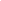 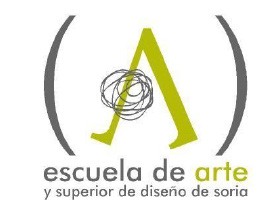 1º C.F.G.S. FOTOGRAFÍA Módulo: PROYECTOS DE FOTOGRAFÍAI Prof. Blanca Cortés- Recursos técnicos: Se trata del equipamiento fotográfico necesario para la toma de imágenes, incluyendo cámaras, lentes, filtros, trípodes, equipos de iluminación y todos los medios necesarios desde el punto de vista de la captura fotográfica.- Recursos humanos: ayudantes, modelos (concretar con fotografías)- Recursos artísticos: vestuario, decorado, atrezo (concretar con fotografías)> MEMORIA TÉCNICA- Making of: imágenes hechas por un compañero durante las sesiones de toma en las que se vea la disposición del equipamiento de iluminación, colocación de cámaras, puesta en escena…- Hoja de contactos con las fotografías. Incluye datos técnicos (ISO, v.o, nºf, WB)- Señala si has utilizado alguna técnica especial durante su captación (filtros...) o en postproducción.- Esquemas de iluminación, potencia de las fuentes de luz y relaciones de iluminación empleadas en cada apartado.> MEMORIA PERSONAL-Análisis de las imágenes.- Este análisis deberá estar junto a la imagen descrita, se identificarán los criterios más usados en la toma/selección según el cuadro-resumen y especificando si se ha realizado algún retoque en Photoshop. Debe aludir a:- La calidad obtenida en las tomas (analizar el raw de las tomas elegidas antes de revelar).- Los efectos producidos en cada uno de los apartados trabajados, a través de las fotos reveladas.- Consideraciones y reflexiones personales. Proceso de aprendizaje...Otros aspectos que consideres oportuno reflejar acerca de la evolución de tu proyecto. Es conveniente incluir los errores cometidos y explicar si podrían o no haberse evitado con una mejor planificación. Añade tu conclusión personal sobre el proceso seguido para ejecutar la práctica.Las siguientes cuestiones te servirán de guía: ¿Has conseguido manejar con soltura la cámara?, ¿Has comprendido cómo se pueden utilizar los elementos gráficos en fotografía?,¿Qué apartado te ha parecido más interesante? ¿Por qué? ¿Podrías emplear estas fotografías en algún proyecto personal? Pon algún ejemplo...> BIBLIOGRAFÍA Y FUENTES CONSULTADAS Citar según la normativa APA.3.	ARCHIVOS DIGITALESSe creará una carpeta (que se comprimirá para colgarla en Classroom) renombrada así:apellido_nombrealumno_p03.(Recuerda: sólo en minúsculas, sin tildes ni “ñ”)Tomas en .raw (las tres tomas de cada apartado: Renombra siguiendo el orden de los ejercicios: 01_apellido_nombrealumno_p03.02_apellido_nombrealumno_p03, etc.1 foto en .tif con el revelado, del apartado 1. 01_apellido_nombrealumno_p03. (el nombre coincidirá con el de la imagen en raw, lo que cambiará será la extensión)1 foto en .tif con el revelado, del apartado 2. 02_apellido_nombrealumno_p03. (el nombre coincidirá con el de la imagen en raw, lo que cambiará será la extensión)Etc.>> CRITERIOS DE EVALUACIÓN:Se valorarán aspectos como:ESCUELA DE ARTE Y SUPERIOR DE DISEÑO DE SORIA CURSO 2019/201º C.F.G.S. FOTOGRAFÍA Módulo: PROYECTOS DE FOTOGRAFÍA I Prof. Blanca Cortés- Adecuado flujo de trabajo en la realización de la práctica.- Manejo y familiarización con la cámara.- Uso de los equipos, materiales y herramientas.- La adecuación al enunciado y la precisión de cada imagen para cumplirlo.- Obtención de resultados: Calidad técnica y estética de las imágenes.- Adecuado análisis de los resultados obtenidos.- Creatividad y originalidad.- Dificultad asumida.- Presentación.- Investigación y profundización en el tema.>> RECURSOS PARA LA INVESTIGACIÓN Y EL APRENDIZAJE:De Diego, E., Penelas, S., D'Avila, T., & Formiguera, P. (2006). Revista Exit, nº 21. Remakes. Madrid: Olivares & Asociados SL.Fargier, J.-P. (Dirección). (1998). Man Ray [Película].HACKING, J. (2013). Fotografía. Toda la Historia. Barcelona: Blume.LOWE, P. (2017). Maestros de la fotografía. Técnicas creativas de 100 grandes fotógrafos. Barcelona: Gustavo Gili.>> FECHA DE ENTREGA:30 de abril de 2020**NOTA: ESTE PROYECTO SERÁ EVALUADO EN DIFERENTES MÓDULOS DEL CICLO FORMATIVO